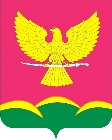 АДМИНИСТРАЦИЯ НОВОТИТАРОВСКОГОСЕЛЬСКОГО ПОСЕЛЕНИЯ ДИНСКОГО РАЙОНАПОСТАНОВЛЕНИЕот 01.04.2024                                                                                               № 281станица НовотитаровскаяО внесении изменений в постановление администрации Новотитаровского сельского поселения Динского района от 20.10.2021 № 531 «Об утверждении муниципальной программы «Комплексное развитие систем инженерно-коммунальной инфраструктуры на территории муниципального образования Новотитаровское сельское поселение на 2022-2024 годы»В связи с перераспределением средств финансирования программы, в соответствии с Федеральным законом от 06.10.2003 года №131-ФЗ «Об общих принципах организации местного самоуправления в Российской Федерации», на основании статьи 59 Устава Новотитаровского сельского поселения п о с т а н о в л я ю:1. Внести в постановление администрации Новотитаровского сельского поселения Динского района от 20.10.2021 № 531 «Об утверждении муниципальной программы «Комплексное развитие систем инженерно-коммунальной инфраструктуры на территории муниципального образования Новотитаровское сельское поселение на 2022-2024 годы», следующие изменения: 1) Приложение № 1 к программе «Перечень программных мероприятий» изложить в следующей редакции (прилагается).2. Финансово–экономическому отделу администрации Новотитаровского сельского поселения (Кожевникова) предусмотреть финансирование расходов по программе и произвести расходы на мероприятия, предусмотренные программой, в пределах объемов средств, предусмотренных на эти цели в бюджете Новотитаровского сельского поселения на 2024 год.3. Отделу ЖКХ, транспорта, малого и среднего бизнеса администрации Новотитаровского сельского поселения (Бондарь): разместить настоящее постановление на сайте Новотитаровского сельского поселения, обеспечить выполнение мероприятий программы.4. Контроль за выполнением настоящего постановления оставляю за собой.5. Настоящее постановление вступает в силу после его подписания.Глава Новотитаровскогосельского поселения                                                                             С.К. КошманПРИЛОЖЕНИЕк постановлению администрации Новотитаровского сельского поселения Динского районаот 01.04.2024 № 281Приложение № 1к программе «Комплексное развитие систем инженерно-коммунальной инфраструктуры на территории муниципального образования Новотитаровское сельское поселение на 2022-2024 годы»Перечень программных мероприятийНачальник отдела ЖКХ, транспорта, малого и среднего бизнеса                                                           М.М. Бондарь№п/пНаименование мероприятияЦели реализации мероприятийИсточники финансированияФинансирование, тыс.рубФинансирование, тыс.рубФинансирование, тыс.руб№п/пНаименование мероприятияЦели реализации мероприятийИсточники финансирования2022 год2023 год2024 год1Организация теплоснабженияОрганизация теплоснабженияБюджет поселения0002Организация газоснабженияОрганизация газоснабжениябюджет поселения3686,80534300030002.1Изыскательские, проектные работы по газоснабжениюОбеспечение газоснабжениябюджет поселения017002.3Государственная экспертизаЭкспертиза проектной документациибюджет поселения0002.4Авторский надзорОбеспечение газоснабжениябюджет поселения0002.5Строительно-монтажные работы, подготовка документации для ввода в эксплуатациюОбеспечение газоснабжениябюджет поселения0002.6Техническая эксплуатация систем газоснабженияОбеспечение газоснабжениябюджет поселения2499248030002.7Подключение здания котельной №25 Обеспечение газоснабжениябюджет поселения1086,80534002.8Технический надзорОбеспечение газоснабжениябюджет поселения11002.9Строительство наружного газопровода высокого давления на объекте строительства: «Строительство блочно-модульной котельной с подводящими инженерными коммуникациями мощностью 1,2 МВт в ст. Новотитаровская, ул. Продольная, 23Б»Обеспечение газоснабжениябюджет поселения90002.10Врезка подземного газопровода (dn 90 мм) в существующий полиэтиленовый газопровод высокого давления (dn 225 мм, 0,35 Мпа) на объекте «ШРП и газопроводы низкого давления в хуторе Осечки от д. 125 до д. 155»Обеспечение газоснабжениябюджет поселения035003Организация водоснабженияОрганизация водоснабжениябюджет поселения14560,617028137013.1Изготовление проектно-сметной документации, строительный контрольОбеспечение водоснабжениябюджет поселения93,027903.2Государственная экспертиза Экспертиза проектной документациибюджет поселения246,5003.3Приобретение материалов, прокладка водопроводных сетейОбеспечение водоснабжениябюджет поселения2221,1003.4Софинансирование мероприятий по водоснабжению (изготовление проекта)Обеспечение водоснабжениябюджет поселения0003.5Прокладка трубопроводов, переключение абонентовОбеспечение водоснабжениябюджет поселения120001878,326003.6Модернизация, капитальный ремонт водопроводных сетейОбеспечение водоснабжениябюджет поселения0406474073.7Строительство новых скважин в х. ОсечкиОбеспечение водоснабженияБюджет поселения0500003.8Инженерно-геодезические работыОбеспечение водоснабженияБюджет поселения0349,103.9Капитальный ремонт кровли конторы-лаборатории, насосной станции II подъема водозаборных сооружений ст. Новотитаровской , расположенной в 250 м к югу от домовладения № 22 по ул 8 марта, приобретение материалаОбеспечение водоснабженияБюджет поселения01857,603.10Строительство новых скважин в микрорайоне «Северный» ст. НовотитаровскаяОбеспечение водоснабженияБюджет поселения0360015543.11Ограждение водозабора по ул. 50 лет Победы,83 ст. Новотитаровская Обеспечение водоснабженияБюджет поселения007003.12узаконивание добычи подземных вод при эксплуатации одиночной водозаборнойскважины в микрорайоне «Северный» ст. Новотитаровская, х. ОсечкиОбеспечение водоснабженияБюджет поселения0014404Реализация мероприятий по обеспечению в целях жилищного строительства земельных участков инженерной инфраструктуры, в том числе предоставленных(предоставляемых)семьям, имеющим трех и более детей, а также под стандартное жилье и жилье из быстровозводимых конструкцийРеализация мероприятий по обеспечению в целях жилищного строительства земельных участков инженерной инфраструктуры, в том числе предоставленных(предоставляемых)семьям, имеющим трех и более детей, а также под стандартное жилье и жилье из быстровозводимых конструкцийРеализация мероприятий по обеспечению в целях жилищного строительства земельных участков инженерной инфраструктуры, в том числе предоставленных(предоставляемых)семьям, имеющим трех и более детей, а также под стандартное жилье и жилье из быстровозводимых конструкций7700,029756,204.1Проект водоснабжения микрорайона «Северный» ст. НовотитаровскаяОбеспечение водоснабжениякраевой бюджет7315004.1Проект водоснабжения микрорайона «Северный» ст. НовотитаровскаяОбеспечение водоснабжениябюджет поселения385004.2Строительство объекта «Водоснабжение микрорайона «Северный» ст. НовотитаровскаяОбеспечение водоснабженияКраевой бюджет028268,304.2Строительство объекта «Водоснабжение микрорайона «Северный» ст. НовотитаровскаяОбеспечение водоснабженияБюджет поселения01487,905Организация водоотведенияОрганизация водоотведенияБюджет поселения8195285043995.1Очистка ливневой канализации, водоотводных каналовОбеспечение водоотведенияБюджет поселения1861,324850,73585.2Устройство ливневой канализации, приобретение материалов Обеспечение водоотведенияБюджет поселения0631.415005.3Прокладка водоотводных каналовОбеспечение водоотведенияБюджет поселения260005.4Технический надзор, строительный контрольОбеспечение водоотведенияБюджет поселения30005.5Обслуживание ливневой канализацииОбеспечение водоотведенияБюджет поселения500005.6Работы по откачки талых и ливневых вод помпой с территории Обеспечение водоотведенияБюджет поселения400149,325415.7Приобретение очистных сооруженийОбеспечение водоотведенияБюджет поселения3040005.8Устройство ливневой канализации от д.52/13 по ул. Кузнечная до д. 25 по ул. Коммунаров, по ул. Коммунаров от д. 25 до д. 15/1 в ст. НовотитаровскаяОбеспечение водоотведенияБюджет поселения2103,676005.9Обустройство системы контроля и ограждения территории очистных сооруженийОбеспечение водоотведенияБюджет поселения0350,005.10Приобретение крышки ж/б (840х70)Обеспечение водоотведенияБюджет поселения030,305.11Модернизация ливневой канализацииОбеспечение водоотведенияБюджет поселения0838.30ВсегоВсегоВсего34142,4053452634,221100